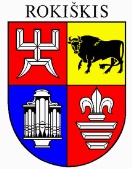 ROKIŠKIO RAJONO SAVIVALDYBĖS ADMINISTRACIJOS DIREKTORIUSĮSAKYMASDĖL PAVEDIMO PASIRAŠYTI SAVIVALDYBĖS BIUDŽETO LĖŠŲ NAUDOJIMO SUTARTIS2024 m. birželio 7 d. Nr. AV-361RokiškisVadovaudamasis Lietuvos Respublikos vietos savivaldos įstatymo 33 straipsnio 3 dalies 1 punktu ir Rokiškio rajono savivaldybės tarybos 2019 m. balandžio 26 d. sprendimo  Nr. TS-109 ,,Dėl Rokiškio rajono savivaldybės vardu  sudaromų sutarčių pasirašymo tvarkos aprašo patvirtinimo“ 11 punktu:1. P a v e d u Socialinės paramos ir sveikatos skyriaus vedėjui Vitaliui Giedrikui, (jo nesant, komandiruotės, atostogų ar ligos metu, Socialinės paramos ir sveikatos skyriaus vedėjo pavaduotojai Daivai Kilienei), pasirašyti iš Socialinės paramos ir sveikatos skyriui skirtų asignavimų vykdomai Socialinės paramos ir sveikatos apsaugos paslaugų kokybės gerinimo programai savivaldybės biudžeto lėšų naudojimo sutartis. 2. P r i p a ž į s t u netekusiu galios Rokiškio rajono savivaldybės administracijos direktoriaus 2021 m. rugpjūčio 12 d. įsakymą Nr. AV-845 ,,Dėl pavedimo pasirašyti savivaldybės biudžeto lėšų naudojimo sutartis“.Įsakymas per vieną mėnesį gali būti skundžiamas Lietuvos administracinių ginčų komisijos Panevėžio apygardos skyriui (Respublikos g. 62, Panevėžys) Lietuvos Respublikos ikiteisminio administracinių ginčų nagrinėjimo tvarkos įstatymo nustatyta tvarka.Jaunimo reikalų koordinatorius (vyriausiasis specialistas),vykdantis administracijos direktoriaus pareigas                                               Gediminas KriovėDaiva Kilienė